2017台北國際旅展(ITF)刊登廣告同意書本單位茲同意刊登2017台北國際旅展(ITF)廣告，請惠予辦理刊登。此致台灣觀光協會　　　　　　　　　　　　     廣告戶名稱：                                         負責人簽章：中華民國   年   月  日※如欲刊登，敬請於9月22日前聯繫本會，索取「刊登廣告同意書 」後辦理上稿事宜。林明緒秘書電話:2752-2898分機24地址:10692台北市忠孝東路4段285號8樓之1傳真:2752-7680刊登單位(中)(中)(抬頭)(抬頭)(抬頭)(抬頭)刊登單位(英)(英)(英)(英)(英)(英)承辦人資料姓名姓名姓名部門/職稱部門/職稱部門/職稱承辦人資料專線電話專線電話專線電話傳真傳真傳真承辦人資料手機手機手機E-mailE-mailE-mail承辦人資料地址 □□□地址 □□□地址 □□□地址 □□□地址 □□□地址 □□□廣告刊例(請勾選)廣告刊例(請勾選)規格規格規格原價優惠價□世貿一館展館入口電視牆  欲購買數量：□世貿一館展館入口電視牆  欲購買數量：尺寸:400吋電視牆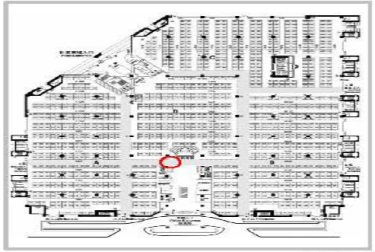 展期 4 天全日，以 30秒廣告宣傳，每日輪播數可達 100 次。尺寸:400吋電視牆展期 4 天全日，以 30秒廣告宣傳，每日輪播數可達 100 次。尺寸:400吋電視牆展期 4 天全日，以 30秒廣告宣傳，每日輪播數可達 100 次。80,000元50,000元□世貿三館左右兩側轉角  (共兩面)  欲購買數量及位置：□世貿三館左右兩側轉角  (共兩面)  欲購買數量及位置：尺寸:寬400cm、高400cm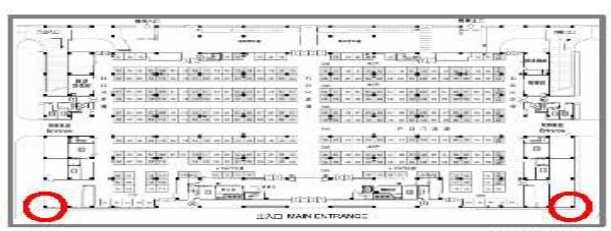 尺寸:寬400cm、高400cm尺寸:寬400cm、高400cm80,000元50,000元□世貿一館展館出口看板  (門內側、共兩面)  欲購買數量及位置：□世貿一館展館出口看板  (門內側、共兩面)  欲購買數量及位置：尺寸:寬750cm、高226cm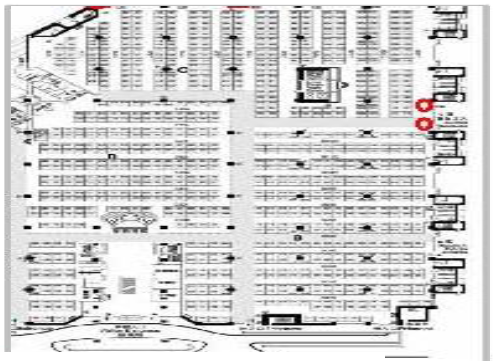 尺寸:寬750cm、高226cm尺寸:寬750cm、高226cm100,000元60,000元□世貿一館展場17、18號  入口門口海報(共兩面)  欲購買數量及位置：□世貿一館展場17、18號  入口門口海報(共兩面)  欲購買數量及位置：尺寸: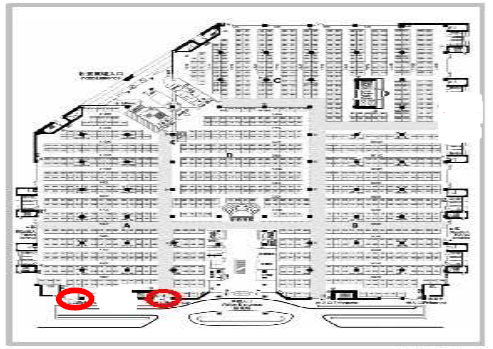 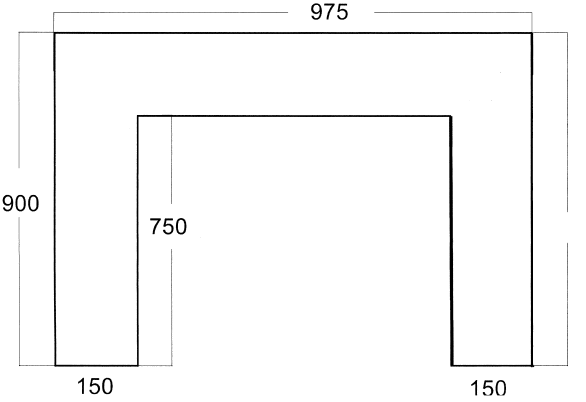 尺寸:尺寸:400,000元250,000元□世貿一館 2樓H區  展場入口看板(共四面)  欲購買數量及位置：□世貿一館 2樓H區  展場入口看板(共四面)  欲購買數量及位置：尺寸: 寬300cm、高220cm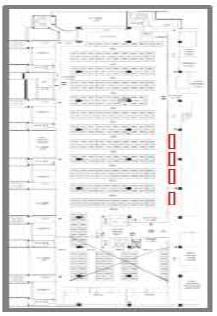 尺寸: 寬300cm、高220cm尺寸: 寬300cm、高220cm150,000元80,000元□世貿一館展場內吊旗廣告    (共五面)  欲購買數量及位置：□世貿一館展場內吊旗廣告    (共五面)  欲購買數量及位置：尺寸: 寬360cm、高120cm 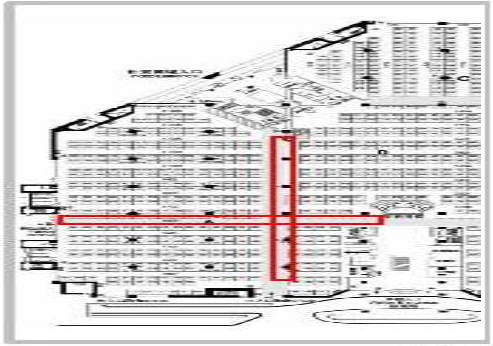 尺寸: 寬360cm、高120cm 尺寸: 寬360cm、高120cm 250,000元意者電議□世貿一館與世貿三間  市府路廣告看板(共四面)  欲購買數量、尺寸及位置：□世貿一館與世貿三間  市府路廣告看板(共四面)  欲購買數量、尺寸及位置：尺寸: 寬370cm、高522cm (2面) 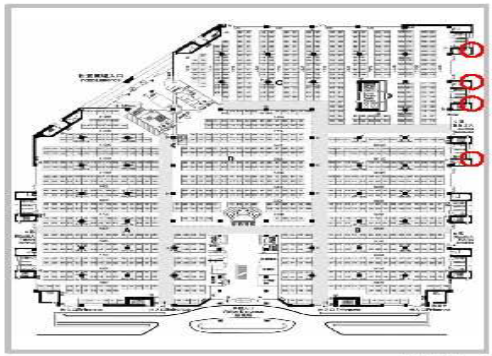 尺寸: 寬446cm、高522cm (2面)尺寸: 寬370cm、高522cm (2面) 尺寸: 寬446cm、高522cm (2面)尺寸: 寬370cm、高522cm (2面) 尺寸: 寬446cm、高522cm (2面)500,000元意者電議